Publicado en  el 06/04/2017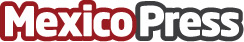 El municipio de Ixtlán contó con una unidad móvil para prevenir y detectar cáncer de mamaUn grupo de más de 200 mujeres pudieron beneficiarse al formar parte de la campaña de mastografías realizadas a mayores de 40 años, con el objetivo de detectar o prevenir posibles casos de cáncer de mamaDatos de contacto:Nota de prensa publicada en: https://www.mexicopress.com.mx/el-municipio-de-ixtlan-conto-con-una-unidad Categorías: Medicina Nayarit http://www.mexicopress.com.mx